申請參選的項目*：*參選項目可能會變更，本會無須事前通知，以稍後的官方公佈為準。每位參選者最終只會獲本會提名參加一項選舉。提名者聲明：本人保證表格內所提供或填寫之資料均為真實、正確及完整，表格一經遞交，所有已填報的資料不得作出任何更改或補充。本人明白香港汽車會賽事委員會只會根據申請時所提供的資料作出評審。本人同意，上述資料如有錯漏引致本人所提名的運動員受到任何損失及不利因素影響，香港汽車會及賽事委員會毋須負責。以下簽署代表同意本聲明。_______________________________________		提名人簽署					姓名：日期：參選者的世界排名參選者的亞洲排名曾獲榮譽及獎項對賽車運動的其他貢獻座右銘其他資料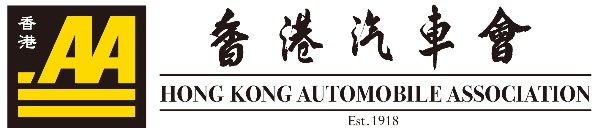 2018年度傑出賽車運動員提名登記表格 (2018年11月)截止提名時間為2018年12月4日下午5時。如有查詢，請電郵 jimmiepoon@hkaa.com.hk 或致電6010-4411。填寫完畢後，請以以下方式提交：電郵：jimmiepoon@hkaa.com.hk 郵寄：九龍彌敦道391號地下 (信封抬頭請註明：2018年度傑出運動員)傳真：3585-5512截止提名時間為2018年12月4日下午5時。如有查詢，請電郵 jimmiepoon@hkaa.com.hk 或致電6010-4411。填寫完畢後，請以以下方式提交：電郵：jimmiepoon@hkaa.com.hk 郵寄：九龍彌敦道391號地下 (信封抬頭請註明：2018年度傑出運動員)傳真：3585-5512申請人中文姓名：申請人英文姓名：出生日期：年齡：性別：男        女以上申請人持有香港身分證：香港汽車會會員號碼：香港汽車會2018賽車執照號碼：通訊地址：流動電話號碼：電郵：出生地點：國籍：參選項目*：傑出運動員        傑出青少年運動員 (2018年12月31日前年齡為18歲或以下)最佳運動組合最具潛質運動員最具體育精神運動員姓名：英文姓名：流動電話號碼：電郵：香港汽車會會員號碼：香港汽車會賽車2018年執照號碼：次序日期比賽名稱 (中英填寫)比賽項目國家/地區比賽獲FIA/FIM認可成績名次參賽人數參賽國家/地區數目12345排名日期比賽項目 (中英填寫)世界排名成績世界紀錄排名日期比賽項目 (中英填寫)世界排名成績亞洲紀錄榮譽及獎項(中英填寫)榮譽及獎項(中英填寫)榮譽及獎項(中英填寫)第四部分：其他資料如希望提交補充資料，請在此填寫。貢獻座右銘內容注意:1. 提名表格一經遞交，將不能修改或撤回。請於遞交前複查提名表格，確保所輸入之資料為正確及完整。2. 提名者在遞交提名表格後，將收到電郵通知。3. 提名表格必須由參選者及提名者簽署，並於2018年12月4日 (星期五)下午5時或之前，寄交或送交香港汽車會(九龍彌敦道391號地下)。參選者聲名本人謹此聲明表格及附件所填寫及提交的資料真確無誤，並允許香港汽車會公開此等資料及附件；本人同意香港汽車會(本會)及賽事委員會對本人的資料作審核；本人明白若有任何爭議，香港汽車會及賽事委員會保留最終決定權；本人清楚明白，必須出席相關之發布會及頒獎典禮(獲豁免者除外) 並同意協助進行有關的宣傳活動；本人清楚明白，如本人未能遵守以上任何規定，本人的提名資格將被取消。本人已細閱並同意上述之事項及聲明。_______________________________________		簽署					姓名：日期：